Finance & General Purposes Committee Meeting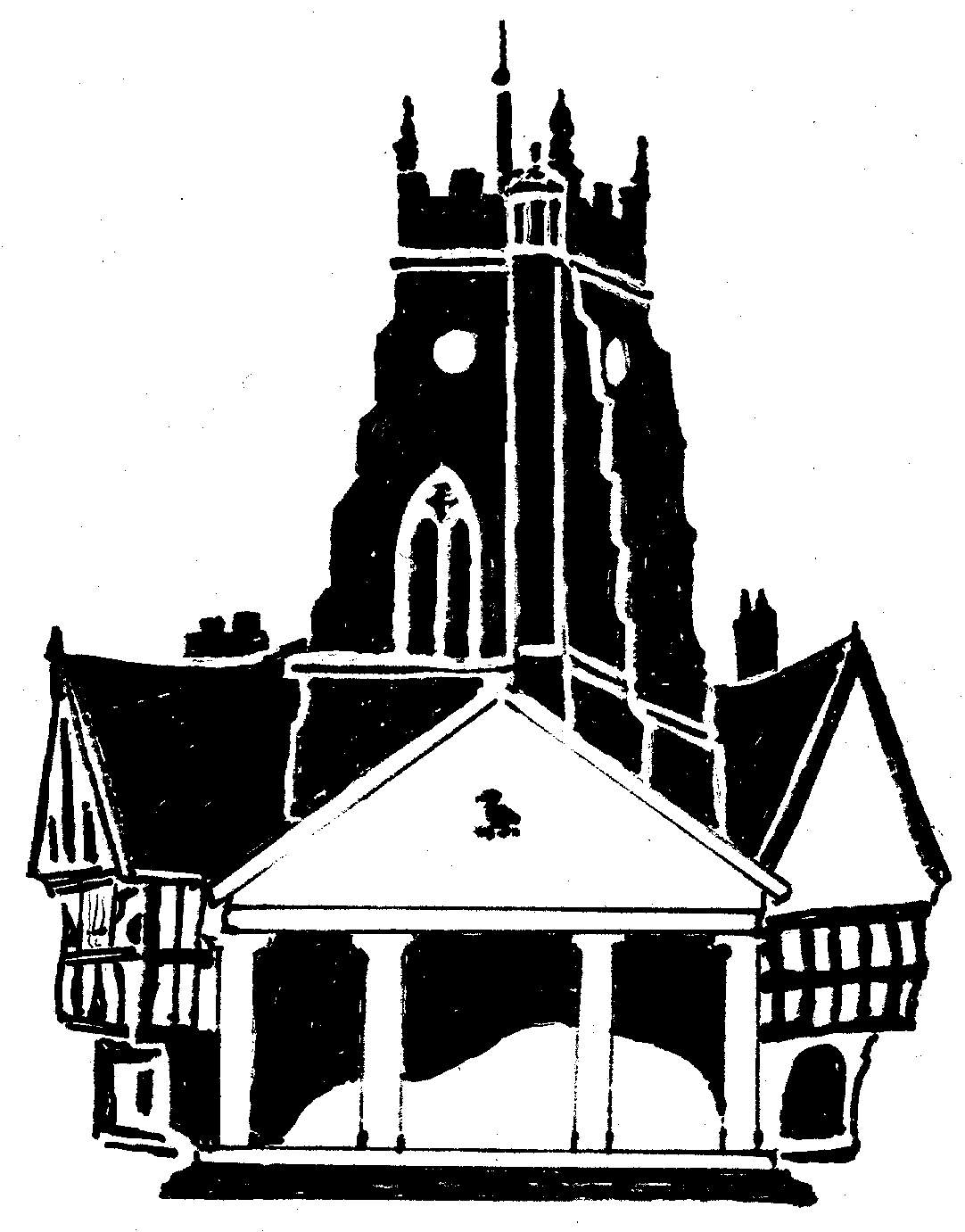         Market Drayton          Town CouncilAgenda Item:   7.FG i – Small Grants        Market Drayton          Town CouncilDate:  15 June 2023        Market Drayton          Town CouncilAppendix : FG21          Market Drayton          Town CouncilOrganisationRequested Amount £To FundFunded in 2022/23Read Easy Telford and Wrekin£300The grant would help set up a coaching pair in Market Drayton to enable adults to learn to read or improve their reading.£0Market Drayton Day Centre £300Towards supplying meals for clients and transport for them to get to the day centre.£0Market Drayton Community Car£300To offset the recent price increases for both fuel and insurance.£300Market Drayton Climate Action£300Towards monthly room hire for meetings at Mencap, website domain fees, future events to raise awareness of climate change and to purchase tools to enable items to be repaired.£300Girls Friendly Society in England and Wales (GFS Market Drayton)£300To support delivery costs, including a portion towards venue hire and session resources to provide a safe space for local girls aged 5-12, where they can have fun, make friends, and support their confidence, self-esteem, and wellbeing.£0Drayton Hikers£300Towards correct liability cover, improvements to the website and improve the publication of activities.£0Men Shed£300Towards overhead costs i.e., electric.£300Market Drayton Community Enterprise CIO£300Towards holding three events at The Festival Drayton, two Health and Wellbeing Events on 26 April and 4 October and a Creative Culture and Leisure Event on 25 October.£300Market Drayton Bowling Club£300Towards the costs of keeping a bowling green and club for its membership.£0Market Drayton/Pezenas Twinning Association£300To help towards representatives from Pezenas to visit Market Drayton week commencing 25 September 2023. Money would be spent in trying to use and promote local business and products during the visit and hiring a minibus for their return to the airport.£0